Vlookup functionality is missing when list view url has _layouts/15/start.aspx#But it is working fine when I remove the _layouts/15/start.aspx# manually.Please find the below screen shot for more details.For configuring the Vlookup in List View I have added the contents editor webpart  where as the content link  is /sites/cpm2/SPJS/DFFS/vLookup_ListView.html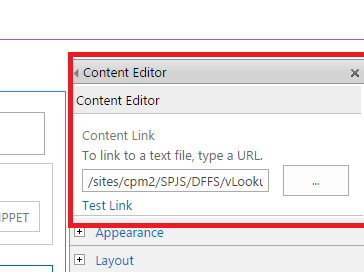 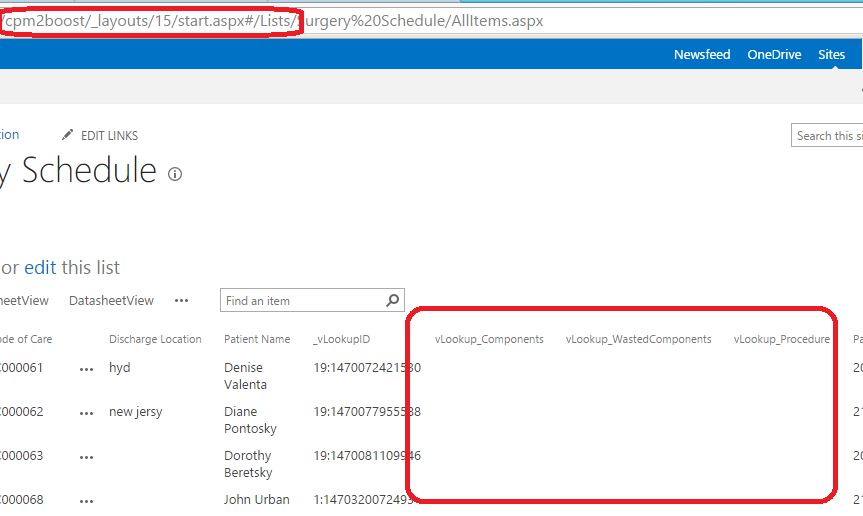 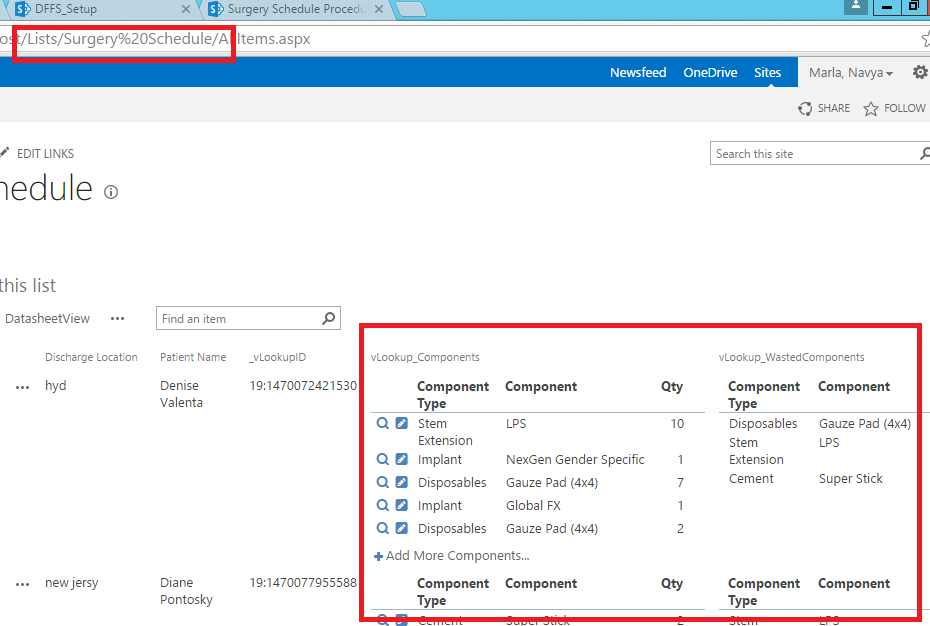 